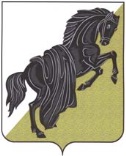 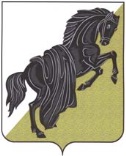                                                                                           СОВЕТ депутатовТЮБУКСКОГО СЕЛЬСКОГО ПОСЕЛЕНИЯКаслинского муниципального районаШЕСТОГО СОЗЫВАЧелябинской областиР Е Ш Е Н И Е от «29» января 2023 года № 130                                                  	с. Тюбук	О внесении изменений в прогнозный план(программу) приватизации имущества,находящегося в собственности Тюбукского сельского поселения на 2024 год и период до 2026 г.   В соответствии с Федеральным законом от 21 декабря 2001 года № 178-ФЗ «О приватизации государственного и муниципального имущества», Положения «О порядке управления и распоряжения имуществом, находящемся в муниципальной собственности Тюбукского сельского поселения» от 02.09.2019 № 109, в целях повышения эффективности использования имущества, находящегося в собственности Тюбукского сельского поселения.	                 Совет депутатов Тюбукского сельского поселения РЕШИЛ:1.  Внести изменения в Решение Совета депутатов Тюбукского сельского поселения от 17.11.2022 г. №93 «Об утверждении прогноза плана (программа) приватизации имущества, находящегося в собственности Тюбукского сельского поселения, на 2023 год и период до 2025 года», изложив в новой редакции.2. Направить главе Тюбукского сельского поселения для подписания Прогнозный план (программу) приватизации имущества, находящегося в собственности Тюбукского сельского поселения, на 2024 год и период до 2026 года, утвержденную п.1 настоящего решения.3. Настоящее решение опубликовать на официальном сайте администрации Тюбукского сельского поселения в сети интернет. 4.  Настоящее решение вступает в силу с момента его подписания.5. Контроль за исполнением настоящего решения возложить на председателя Совета депутатов Тюбукского сельского поселения Ладейщикову Н.Л.Председатель Совета депутатовТюбукского сельского поселения                                      Н.Л. Ладейщикова	                                                                                                                   Приложение №1                                                                                                                                 Утвержден                                                                                                       Решением Совета депутатов                                                                                              Тюбукского сельского поселения                                                                                        от «29» января 2024 года №130                               Прогнозный план (программа) приватизации имущества, находящегося в собственности Тюбукского сельского поселения на 2024 год и период до 2026 года.РАЗДЕЛ 1. Цели и задачи приватизации муниципального имущества                Целью управления имущественным комплексом поселения является оптимизация состава и структуры имущества, находящегося в собственности поселения.                Реализация указанной цели осуществляется путем поэтапного сокращения участия Тюбукского сельского поселения в управлении собственностью в конкретных отраслях экономики поселения с применением прозрачных и эффективных приватизационных процедур, основанных на принципах рыночной оценки, равного доступа к имуществу и открытости деятельности органов местного самоуправления.                Основными задачами политики администрации Тюбукского сельского поселения в сфере приватизации имущества поселения являются:              приватизация имущества поселения, не попадающего под виды имущества, определенные статьей 50 Федерального закона от 06.10.2003 года № 131-ФЗ «Об общих принципах организации местного самоуправления в Российской Федерации»;              формирование доходов бюджета Тюбукского сельского поселения. РАЗДЕЛ 2. Перечень объектов недвижимого имущества, приватизация которых планируется в 2024 и период до 2026 годаДоходы от продажи имущества, находящегося в муниципальной собственности Тюбукского сельского поселения ожидаются в размере:2024 год – 3 500 000 (Три миллиона пятьсот тысяч) рублей.Глава Тюбукского сельского поселения                                                               Н.Н. Щербатых«29» января 2024г.№ п/пНаименование и местонахождения имуществаСпособ приватизации1Комплекс нежилых зданий и сооружений – общей площадью 692,1 кв.м (котельная новая, котельная старая), и земельный участок общей площадью 2626 кв.м. с кадастровым номером 74:09:0901002:809, расположенные по адресу: Каслинский район, с. Тюбук, ул. Революционная, д№5-2Аукцион, посредством публичного предложения, без объявления цены2Земельный участок под индивидуальное жилищное строительство, общей площадью 1500кв.м. Кадастровый номер 74:09:0909001:1082 Аукцион, посредством публичного предложения, без объявления цены3Земельный участок под индивидуальное жилищное строительство, объектов культурно-бытового и иного назначения общей площадью 74000кв.м. Кадастровый номер 74:09:0909001:140 Аукцион, посредством публичного предложения, без объявления цены4Земельный участок под индивидуальное жилищное строительство, объектов культурно-бытового и иного назначения общей площадью 74000кв.м. Кадастровый номер 74:09:0909001:143 Аукцион, посредством публичного предложения, без объявления цены